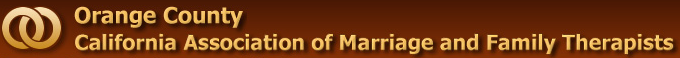 Job Description: Director of DiversityAct as Chair to Diversity Committee and subcommitteesBuild out and Appoint Diversity and subcommittees: Diversity Support Group for Therapists, Diversity Outreach, Diversity representation in Clinical Training Engage in intentional outreach to Diverse individuals and communitiesCoordinate with Membership Dir for membership inclusionCoordinate with Clinical Training Director and full Board to ensure issues of diversity and inclusion are represented within Clinical Training opportunities as well as presentersUtilize Wild Apricot email network to periodically communicate to MembershipEg - recognition of Black Awareness month, highlighting a pioneer such as Maya AngelouEg – keeping Membership apprised of Diversity activityDevelop, build out, and manage Diversity page of OC CAMFT website Coordinate with Marketing Dir and Website Dir to ensure communications and website represent diversity visually and contextuallyPropose and present new ideas about how the Board can engage in highest quality Diversity & Inclusion and Cultural Awareness initiatives Report the activities of the office to the Board of Directors and to the membership in a timely manner. The Director of Diversity shall maintain contact with all officers, directors, committee chairs and members of the chapter by means of either letter, telephone or personal contact. The Director of Diversity should attend all meetings of the chapter board of directors, chapter members and majority of events sponsored by the chapter. The Director of Diversity, in all business activities of the chapter including correspondence and personal contacts, shall act and speak in a professional manner so as to give a favorable and professional 
impression of the chapter.